Муниципальное бюджетное общеобразовательное учреждение«Средняя общеобразовательная школа №3»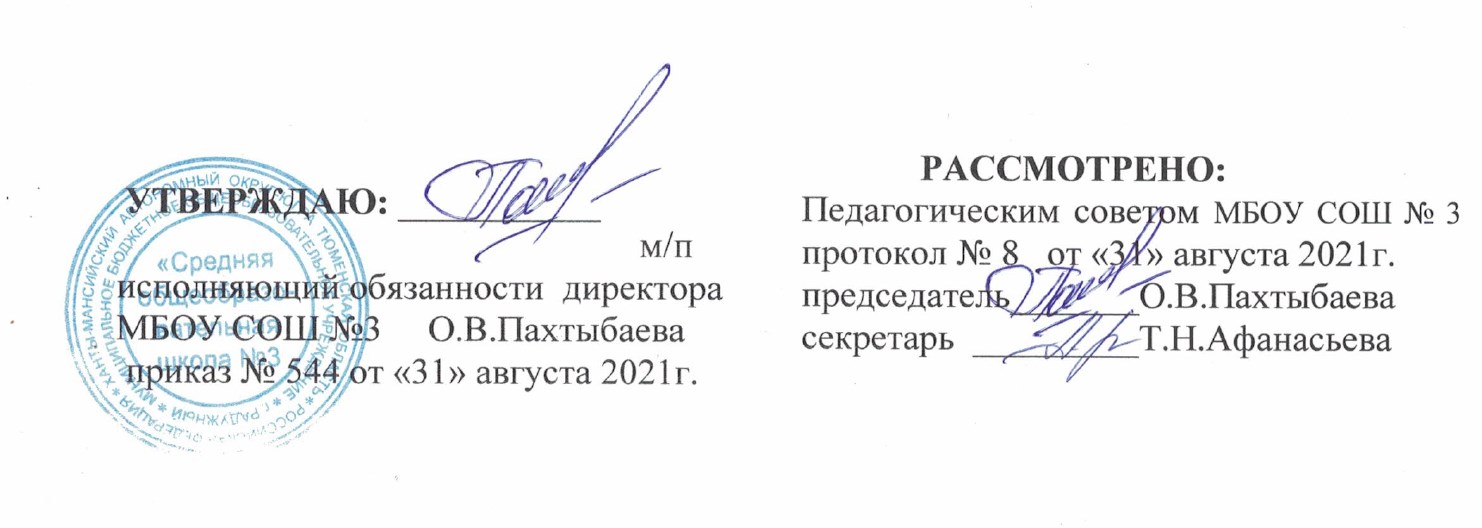 Рабочая программапо предмету «Основы духовно-нравственной культуры народов России»7-8 классана 2021 - 2022 учебный годПрограмма  рассчитана  на 35 часовУчитель: Суханова Елена Андреевна, 
Веселовская Дарья Вячеславовна2021г.Пояснительная запискаРабочая программа  разработана  на основе Примерной основной образовательной программы основного общего образования по истории, «Концепции духовно-нравственного развития и воспитания личности гражданина России», в соответствии с требованиями Федерального государственного образовательного стандарта. Планируемые результаты освоения курса «Основы духовно-нравственной культуры народов России» Личностные результаты:- в рамках воспитания российской гражданской идентичности: уважение к Отечеству, прошлому и настоящему многонационального народа России; осознание своей этнической принадлежности, знание культуры своего народа, своего края, основ культурного наследия народов России; усвоение традиционных ценностей многонационального российского общества;- уважительное и доброжелательное отношение к другому человеку, его культуре, вере, к культуре, религии, традициям, ценностям народов России;- осмысление социально-нравственного опыта предшествующих поколений, способность к определению своей позиции и ответственному поведению в современном обществе;- осознание значения семьи в жизни человека и общества, принятие ценности семейной жизни;Метапредметные результаты определяют круг универсальных учебных действий разного типа (познавательные, коммуникативные, рефлексивные, информационные), которые успешно формируются средствами данного предмета. Среди них:Регулятивные УУД1. Умение самостоятельно определять цели обучения, ставить и формулировать новые задачи в учебе и познавательной деятельности, развивать мотивы и интересы своей познавательной деятельности.2. Умение самостоятельно планировать пути достижения целей, в том числе альтернативные, осознанно выбирать наиболее эффективные способы решения учебных и познавательных задач.3. Умение соотносить свои действия с планируемыми результатами, осуществлять контроль своей деятельности в процессе достижения результата, определять способы действий в рамках предложенных условий и требований, корректировать свои действия в соответствии с изменяющейся ситуацией.4. Умение оценивать правильность выполнения учебной задачи, собственные возможности ее решения.5. Владение основами самоконтроля, самооценки, принятия решений и осуществления осознанного выбора в учебной и познавательной.Познавательные УУД1. Умение определять понятия, создавать обобщения, устанавливать аналогии, классифицировать, самостоятельно выбирать основания и критерии для классификации, устанавливать причинно-следственные связи, строить логическое рассуждение, умозаключение (индуктивное, дедуктивное, по аналогии) и делать выводы.2. Умение создавать, применять и преобразовывать знаки и символы, модели и схемы для решения учебных и познавательных задач.3. Смысловое чтение.4. Формирование и развитие экологического мышления, умение применять его в познавательной, коммуникативной, социальной практике и профессиональной ориентации.5. Развитие мотивации к овладению культурой активного использования словарей и других поисковых систем.Коммуникативные УУД1. Умение организовывать учебное сотрудничество и совместную деятельность с учителем и сверстниками; работать индивидуально и в группе: находить общее решение и разрешать конфликты на основе согласования позиций и учета интересов; формулировать, аргументировать и отстаивать свое мнение.2. Умение осознанно использовать речевые средства в соответствии с задачей коммуникации для выражения своих чувств, мыслей и потребностей для планирования и регуляции своей деятельности; владение устной и письменной речью, монологическойконтекстной речью.3. Формирование и развитие компетентности в области использования информационно-коммуникационных технологий (далее – ИКТ).Предметные результаты освоения курса «Основы духовно-нравственной культуры народов РоссииВыпускник научится:- выделять этапы становления и развития народов России, их духовно-нравственных и культурно-религиозных традиций;- использовать этнографическую, лингвистическую, конфессиональную карты как источники информации о территории, народах, этно-языковых группах, религиях России, о направлениях миграционных потоков внутри Российской федерации;- проводить поиск информации о культуре, истории, религии, фольклоре народов России в - составлять описание образа жизни, культуры, духовно-нравственных традиций, разных источниках (письменные, вещественные, телевидение, интернет);- локализовать в пространстве ареалы проживания различных народов России; соотносить народ и территорию его проживания; определять место нахождения важнейших культурных памятников страны;- использовать политическую карту как источник информации о границах России и соседних с ней государств, направлениях передвижения населения по территории Российской федерации, культурной миграции;- использовать географическую карту для определения городов и населенных пунктов, связанных с жизнью выдающихся людей России, внесших вклад в развитие отечественной и мировой науки и культуры;- ориентироваться в религиозной символике традиционных российских религий и характеризовать их основные идеи;- оценивать роль и место религии в духовной жизни россиян, её вклад в формирование общероссийских нравственных ценностей  Выпускник получит возможность научиться: - используя политическую и географическую карты описывать местапроживания различных российских народов, объяснять, как природа и климат местности влияли на мировоззрение народа, его менталитет, быт, характер, формирование нравственных представлений, самооценку и оценивание окружающих людей;- использовать материал источников для описания характеров народов нашей стран, их деятельности, прошлом и настоящем.Содержание курса «Основы духовно-нравственной культуры народов России»7 КЛАСС (35 ч.)Раздел 1. Нравственное воспитание в культуре народов России (8 ч.) Особенности нравственного воспитания народов России. Герои русского народа. Герои татарского народа. Герои украинского и белорусского народов. Герои башкирского народа. Герои народов Кавказа и Закавказья. Герои казахского народа. Герои малых народов.Раздел 2. Религиозная символика в традиционных религиях России. Религиозное мировоззрение (6 ч.) Значение религии в формировании нравственного воспитания общества. Символы христианской веры. Иерархия в христианской церкви. Символы ислама. Особенности иерархии в исламе. Символы буддизма. Особенности мировоззрения в буддизме.Раздел 3. Выдающиеся деятели науки и культуры многонационального народа России (7 ч.) Выдающиеся ученые и культурные деятели русского народа. Выдающиеся ученые и культурные деятели украинского и белорусского народов. Выдающиеся ученые и культурные деятели татарского народов. Выдающиеся ученые и культурные деятели башкирского народа. Выдающиеся ученые и культурные деятели казахского народа. Выдающиеся ученые и культурные деятели малых народов России.Раздел 4. Наши нравственные ценности (9 ч.) Источники, создающие нравственные установки. Воспитание милосердия и сострадания. Примеры самоотверженного труда людей разных национальностей на благо Родины (землепроходцы, ученые, путешественники, колхозники и пр.). Процесс воспитания в традициях народов России. Семейные ценности в традиционных религиях России. Троице – Сергиев монастырь как образец нравственного служения Отечеству. На страже духовных рубежей – из истории строительства кремлей. Патриотизм. Гражданственность.Защита проектов. (3ч) Итоговый урок.Учебно-тематическое планирование курса «Основы духовно-нравственной культуры народов России»7-8 КЛАСС (35 ч)Календарно-тематическое планирование  учебного предмета«Основы духовно- нравственной культуры народов России»7-8 класс  35 часов (1 час в неделю)№ п/пНазвание раздела/темыКоличество часовУрокиКонтрольКонтрольРРПроекты,исследованияПроекты,исследования№ п/пНазвание раздела/темыКоличество часовУрокиКонтрольКонтрольРРПроекты,исследованияПроекты,исследования Нравственное воспитание в культуре народов России871В данном разделе возможно использование электронных ЦОР:- https://videouroki.net/- http://parables.ru/main-17.html. В данном разделе возможно использование электронных ЦОР:- https://videouroki.net/- http://parables.ru/main-17.html. В данном разделе возможно использование электронных ЦОР:- https://videouroki.net/- http://parables.ru/main-17.html. В данном разделе возможно использование электронных ЦОР:- https://videouroki.net/- http://parables.ru/main-17.html. В данном разделе возможно использование электронных ЦОР:- https://videouroki.net/- http://parables.ru/main-17.html. В данном разделе возможно использование электронных ЦОР:- https://videouroki.net/- http://parables.ru/main-17.html. В данном разделе возможно использование электронных ЦОР:- https://videouroki.net/- http://parables.ru/main-17.html. В данном разделе возможно использование электронных ЦОР:- https://videouroki.net/- http://parables.ru/main-17.html. Религиозная символика в традиционных религиях России. Религиозное мировоззрение8711Выдающиеся деятели науки и культуры многонационального народа России871Наши нравственные ценности. Защита проектов11911В данном разделе возможно использование электронных ЦОР:- https://videouroki.net/- http://parables.ru/main-17.html.В данном разделе возможно использование электронных ЦОР:- https://videouroki.net/- http://parables.ru/main-17.html.В данном разделе возможно использование электронных ЦОР:- https://videouroki.net/- http://parables.ru/main-17.html.В данном разделе возможно использование электронных ЦОР:- https://videouroki.net/- http://parables.ru/main-17.html.В данном разделе возможно использование электронных ЦОР:- https://videouroki.net/- http://parables.ru/main-17.html.В данном разделе возможно использование электронных ЦОР:- https://videouroki.net/- http://parables.ru/main-17.html.В данном разделе возможно использование электронных ЦОР:- https://videouroki.net/- http://parables.ru/main-17.html.В данном разделе возможно использование электронных ЦОР:- https://videouroki.net/- http://parables.ru/main-17.html.Итого:Итого:353021111№п/пТемаДата по плануДата по факту1Особенности нравственного воспитания народов России.2Герои русского народа3Герои татарского народа.4Герои украинского и белорусского народов.5Герои башкирского народа.6Герои народов Кавказа и Закавказья.7Герои казахского народа.8Герои малых народов.9Значение религии в формировании нравственного воспитания общества.10Символы христианской веры.11Иерархия в христианской церкви.12Символы ислама.13Особенности иерархии в исламе.14Символы буддизма.15Особенности мировоззрения в буддизме.16Обобщающий урок по теме:  «Особенности нравственного воспитания народов России».17Деятели науки и культуры – представители разных национальностей.18Выдающиеся научные и культурные деятели русского народа.19Выдающиеся научные и культурные деятели украинского и белорусского народов.20Выдающиеся научные и культурные деятели татарского народа.21Выдающиеся научные и культурные деятели башкирского народа.22Выдающиеся научные и культурные деятели казахского народа.23Выдающиеся научные и культурные деятели малых народов России.24Источники, создающие нравственные установки.25Воспитание милосердия и сострадания.26Примеры самоотверженного труда людей разных национальностейна благо Родины (землепроходцы, ученые, путешественники, колхозники и пр.).27Процесс воспитания в традициях народов России.28Семейные ценности в православии, буддизме, исламе, иудаизме.29Троице – Сергиев монастырь.30История строительства кремлей.31Патриотизм. Гражданственность.32Защита проектов. Презентация работы33Защита проектов.34Защита проектов.35Итоговый урок.